Henleaze Junior School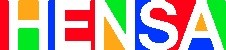 Parents’ AssociationJoining a new school community can be overwhelming and daunting!HENSA (Henleaze Junior School Parents' Association) raise money for the benefit of the the children at the school and they organise social events to bring the school community together. Everyone is automatically a member of HENSA. Each year, they elect a committee to plan events and decide how to spend the money raised.Our class representatives would welcome the opportunity to get in touch with you to help you feel fully involved with school and community life.HENSA have found that WhatsApp is the preferred method of communication between parents. The class representatives manage class WhatsApp groups. These are used by parents to share information and post reminders about school events. Please let us know if you would like to be included in the group.If you would like us to give your contact details to them, please complete the slip below.I give consent for my contact details below to be given to HENSA and the class representative for my child’s class, so they can contact me directly.If you prefer not to give your contact details but would like to be included in the class WhatsApp group, please indicate here and we will ask the school to provide you with the contact details for your class rep.Please tick one box.If you are already a class representative, or you would be interested in taking on the role, please indicate here and we will put you in touch with the HENSA committee.Child’s nameYour nameMobile numberYour email addressI would like to be included in the class parents’ WhatsApp groupI would not like to be included in the class parents’ WhatsApp groupI am the class representative for my child’s class and am happy to continue.I am the class representative for my child’s class but am unable to continue.I am interested in being a class representative for my child’s class.